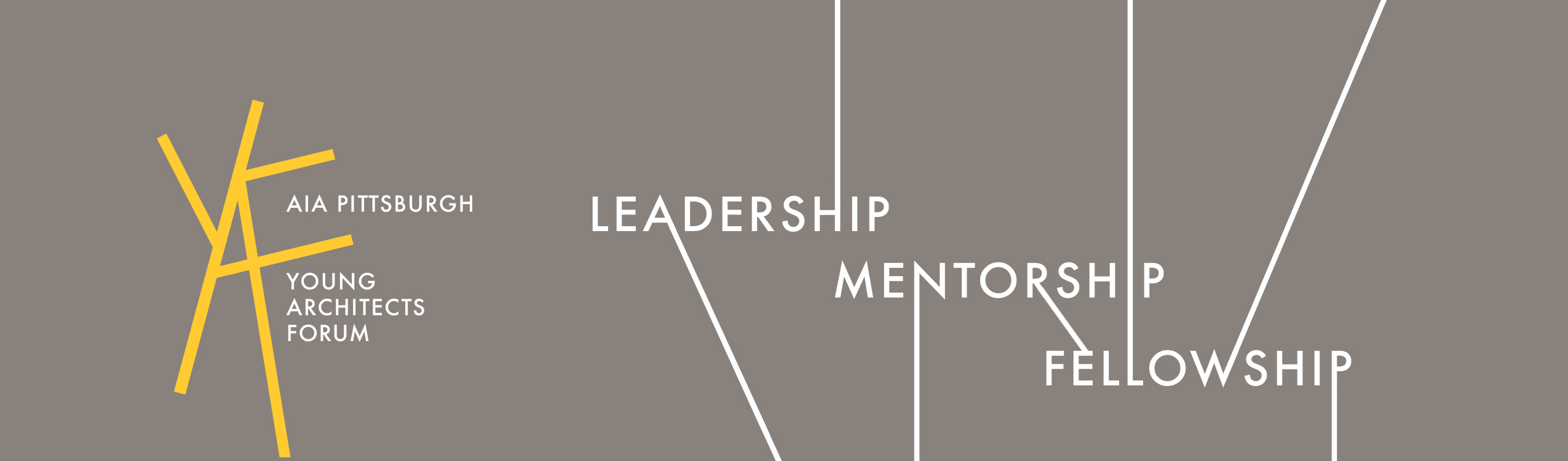 YOUNG ARCHITECTS FORUM | AIA PITTSBURGH | Advisory Committee Minutes of MeetingThis report confirms and records the interpretation of discussions which occurred and the understanding reached during this meeting. Unless notified in writing within seven (7) days of the date below, it will be assumed that the following interpretation or description is complete and accurate without exception.PARTICIPANTS:AGENDA ITEMS:Recap Past Events: Build PGH / YAF Tailgate / AIA Convention / Rycon Tour / Desmone TourUpcoming Scheduled Summer EventsPlanning for the second half of the yearUPCOMING EVENTS:ARE Planning Session: June 1stACE Pirates Game: June 8th  ($20 Donation)CANpletion: Team Awards Event (Mall at Robinson): June 10thCRAN Event: Mary Cerrone’s House-  Q3/4 (Fall)Three Rivers Art Festival June 3rd -12thGBA 2030 Goals Sessions: June 21st  & 23rd MEETING TOPICS:	Business cards design was updated by our Graphic Designers; Jiayu & Ilana coordinate with specsBuilding Tours:Phoenix Apartments: SeptemberHeinz Lofts Building Tour- Fall 2016; Bill CharlesBuilding Tour(s) w/ IKM, Inc. - TBD. Contact: Tami GreeneJoe Skibba – Workshop about arch renderings, drawings and sketching TBD- tools and techniquesYAF Graphics- Updated header / Logo / Header was added! (Same graphics, updated look)YAF Membership- Firm by Firm campaign a possibilityInformal MeetingMeeting & networking with local architectsFirm happy hour- responsible min drinks and foodJune 15th Firm Visit at StradaPLI Bulletin - Tell your colleagues, and let us know if you have any comments or concerns... http://aiapgh.org/aia-community/city-of-pittsburgh-department-of-permits-licenses-and-inspections/Firm Happy Hours - Local Firm to host YAF to highlight firm culture, studio space and projects. Firms to sponsor event. Opportunity for informal networking/soft interviewing.Design Pittsburgh - opportunity for members to showcase their projects. (Gallery Crawl Sept. 23, PKN Oct. 6, Gala & Award Ceremony Oct. 27) Interested? Contact Rachael to join the Design Pittsburgh Committee or attend the brainstorming session (date tbd). rkelley@aiapgh.org LINKS:Columns Home Page:http://aiapgh.org/columns-home/AIA Events Calendar:http://aiapgh.org/events/Green Building Alliancehttps://www.go-gba.org/“The nature of space reflects what it wants to be.”	   LOUIS KAHNEND OF DOCUMENTMEETING NO.:MEETING DATE:TIME:MEETING LOCATION:2016-04Wednesday, May 25th, 20165:30 – 6:40 PM[1 HR – 10 MINS]AIA Pittsburgh OfficesThe Bruno Building | 945 Liberty Avenue, 3rd FloorNGNicole Graycar, AIAChairngraycar@andrew.cmu.eduRBRay Bowman, Assoc. AIAVice Chairray.bowman@gmail.comIGIlana Gutierrez, Assoc. AIASecretaryigutierrezvelez@gmail.comBSBea Spolidoro, Assoc. AIAPR Directorbeaspoli@gmail.comJAJoe Adiutori, Jr., Assoc. AIACommunications Chairjja5055@gmail.comNGrNatalie GrandinettiAIA Pgh MM+Cngrandinetti@aiapgh.orgRKRachel KelleyAIA Pghrkelley@aiapgh.orgBGBrian Gaudiobgaudio@ncsu.eduJGJenna GloverJulove10@kenr.eduMMichaelZskwara@kent.eduAAlexisadorko@kent.eduSSarasechodkowski@gmail.com